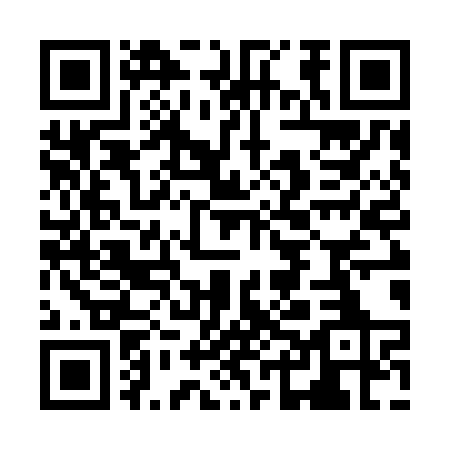 Ramadan times for Jarnokfoitanya, HungaryMon 11 Mar 2024 - Wed 10 Apr 2024High Latitude Method: Midnight RulePrayer Calculation Method: Muslim World LeagueAsar Calculation Method: HanafiPrayer times provided by https://www.salahtimes.comDateDayFajrSuhurSunriseDhuhrAsrIftarMaghribIsha11Mon4:164:166:0011:493:475:395:397:1712Tue4:144:145:5811:493:495:415:417:1913Wed4:124:125:5611:493:505:425:427:2014Thu4:104:105:5411:483:515:445:447:2215Fri4:074:075:5211:483:525:455:457:2316Sat4:054:055:5011:483:535:475:477:2517Sun4:034:035:4811:473:555:485:487:2718Mon4:014:015:4611:473:565:505:507:2819Tue3:593:595:4411:473:575:515:517:3020Wed3:563:565:4211:473:585:535:537:3221Thu3:543:545:4011:463:595:545:547:3322Fri3:523:525:3711:464:005:555:557:3523Sat3:493:495:3511:464:025:575:577:3724Sun3:473:475:3311:454:035:585:587:3825Mon3:453:455:3111:454:046:006:007:4026Tue3:423:425:2911:454:056:016:017:4227Wed3:403:405:2711:454:066:036:037:4428Thu3:373:375:2511:444:076:046:047:4529Fri3:353:355:2311:444:086:066:067:4730Sat3:333:335:2111:444:096:076:077:4931Sun4:304:306:1912:435:107:097:098:511Mon4:284:286:1712:435:117:107:108:532Tue4:254:256:1512:435:127:117:118:543Wed4:234:236:1312:425:137:137:138:564Thu4:204:206:1112:425:147:147:148:585Fri4:184:186:0912:425:157:167:169:006Sat4:154:156:0712:425:167:177:179:027Sun4:134:136:0512:415:177:197:199:048Mon4:104:106:0312:415:187:207:209:069Tue4:084:086:0112:415:197:227:229:0810Wed4:054:055:5912:405:207:237:239:10